Publicado en Madrid el 29/12/2023 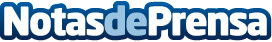 El mejor regalo de reyes es la digitalización de cintas VHS con recuerdos familiares, según GlobaMaticEn un mundo cada vez más digital, la nostalgia y los recuerdos familiares se ven atrapados en cintas VHS olvidadas. Globamatic, expertos en la digitalización de recuerdos, afirman que el regalo más significativo para esta temporada de Reyes es revivir esos momentos a través de la moderna digitalización de cintas VHSDatos de contacto:GlobamaticGlobamatic91 649 20 73Nota de prensa publicada en: https://www.notasdeprensa.es/el-mejor-regalo-de-reyes-es-la-digitalizacion Categorias: Nacional Imágen y sonido Entretenimiento Digital http://www.notasdeprensa.es